:utoN	Adı ve Soyadı:	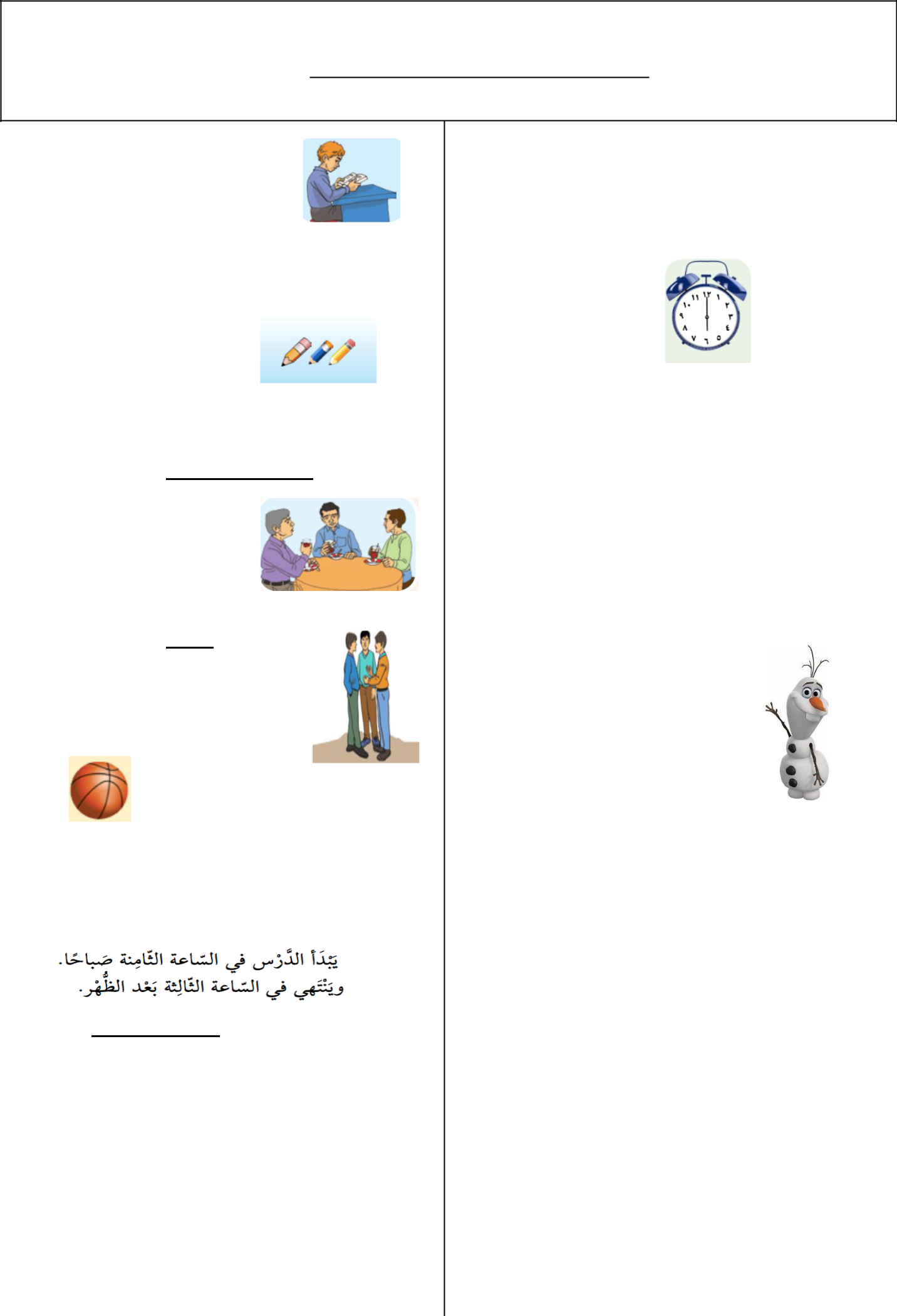 Sınıfı/ıl9.SINIF ARAPÇA DERSİ I.DÖNEM II .SINAVI7. “O (kız) gitti.” Fiilinin doğru çekimi hangisidir?الساعة َّالرابِعة.aالساعة العاشِرة.bالساعة السَّادسة.cالساعة الخامِسة.dالساعة الواحدة e.Cümlesinde boşluğa (أشرب ...........كَّل ص باح ) 9.uygun olmayan kelime hangisidir?10.Fotoğrafta işaret edilen organların Arapça karşılığı hangisidir?يد / أذن a.nurub	el	يد / ع ين b.أ نف / ع ين c.يد / أ نف d.أنف / فم e.” cümlesininأنا دخلت الصََّّف. و جلست مكانِي 11. “” zamirine göre çekimlenmiş haliأ نت “ aşağıdakilerden hangisidir?أنت دخلت الصََّّف. و جلست مكانِك.a أنتِ دخلتِ الصََّّف. و ج لستِ مكانِكِb. أنت دخل الصََّّف. و جلس مانك ه.c أنا دخلتِ الصََّّف. و جلستِ مكانِك.d أنت دخلت الصََّّف. و جلست مانك ها.e” sorusunun cevabı	ما ِج نَّسِيتكِ؟	)ِمصر ( 12. “hangisidir?أنا طالِب a.أنا ِمصر b.أنا ِمصَِّرية c.ه و ِمصِري d.ِهي ِمصَِّرية e.3. Resme uygun olan fiilin doğru çekimi hangisidir?4. Resme uygun olan zamir hangisidir?6.cümlesinin Türkçe karşılığı hangisidir?a.Dersimiz saat yedide başlıyor ve öğlen ikide bitiyor. b.Ders sabah erkenden başlıyor ve öğleden sonra bitiyor.c.Ders sabah dokuzda başlıyor ve akşam dörtte bitiyor.d.Dersimiz sabah dokuzda başlıyor ve öğlen bitiyor. e.Ders sabah sekizde başlıyor ve öğleden sonra üçtebitiyor.ال كرة .............. العل بِة	19.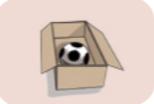 في a.على b.خلف c.أمام d.بجانب e.” أنا أدرس ِفي.………..…الَِّئمِة والخط باءِ 02. “cümlesinde boşluğa (kendinize ) uygun olan cevabı veriniz.المدرسةالمتوسطة B.	المدرسة اإلبِتدائَِّية A.الجامعة D.	ثان َِّوية  C.دراسةالولى E.------- HER SORU 5 PUANDIR.......CEVAPLARINIZI CEVAP ANAHTARINA KODLAYINIZ----:oN	Adı Soyadı ::UTON	Sınıfı: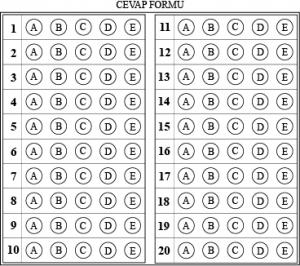 BAŞARILAR DİLERİZ.نتمنى لكم بالتوفيق و النجاح :(Arapça Zümresi13. Resimdeki nesnenin Arapça karşılığı aşağıdakilerden hangisidir?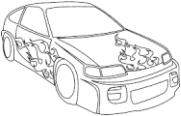 كرسِي b.	حِقيبة a.س يارة d.	ب يت c.سبورة.e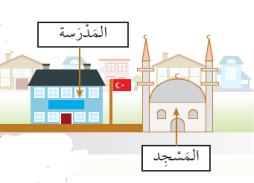 أ ين المسِجد؟ 14.المسِجد خلف المدرسِة a. المسِجد ِبجانِبِ المدرسِة b. المسِجد ِفي ال مدرسِة c. المسِجد علي المدرسِة d. المسِجد أمام المدرسِة e.Arkasında :خ لف 15. I-: Üstünde أمام  II-: Yakınında ِبجانِب III-Yukarıdaki eşleştirmelerden hangisi veya hangileriyanlıştır?a. Yalnız III b. I ve II c. Yalnız II	d. I ve III e. Hepsi16. Aşağıdakilerden hangisi olumsuz muzari fiildir?ا ك تب a.كان يذهب b.أذهب c.ما ك ت بت d.َل اِحب e.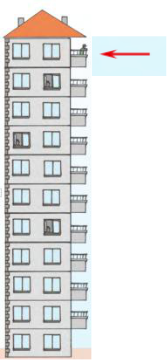 17.Resimde işaretlenen evin kaçıncı katıdır?الطابِق الثانِي.aالطابِق الخامِس b.الطابِق الرابِ ع c.الطابِق اَلَّول. dالطابِق ال عاشِر.e18. “O ikisi polistir.” cümlesinin Arapça karşılığı hangisidir?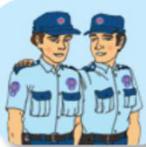 ه و شرطِي . aهما شرطِيانِ b.ه م شرطِ يانِ c.هما صِديقانِ d.هماصِديقتانِ e. https://www.HangiSoru.com/ذه بتم b.ذهب a.ذه بتِ  d.ذه بت c.ذه بت c.ذه بت.eكم الساعة؟8.المدرس ة c.ا لحِليب b.َّالمدرس ة c.ا لحِليب b.الشاي a.عصير ال برتقال e.عصير ال برتقال e.القه وة d.َِِّ1.ماذا يفعل الطالِب ِفي الصورِة؟ماذا يفعل الطالِب ِفي الصورِة؟ماذا يفعل الطالِب ِفي الصورِة؟1.)Resimdeki öğrenci ne yapıyor?()Resimdeki öğrenci ne yapıyor?()Resimdeki öğrenci ne yapıyor?(يشرب e.يدرس d.يقرأ c.يذهب b.  يأكل a.يذهب b.  يأكل a.كم قلما ِفي الصورِة؟كم قلما ِفي الصورِة؟2.(Resimde kaç kalem vardır?)(Resimde kaç kalem vardır?)(Resimde kaç kalem vardır?)ثالثة.bاثنانa.خمسة e.خمسة e.أربعة d.واحدةc.تشرب b.يشرب a.يشر بون d.يشر بن c.أشرب.eأنت.bأنت.bأ نتم a.أ نَّتن e.أ نَّتن e.هَّن. dهَّن. dهم c.ما هِذِه؟ما هِذِه؟ما هِذِه؟5.هِذِه كرةهِذِه كرةb.b.هذا كرة a.هذا َّسيارةهذا َّسيارةd.d.هِذه َّسيارة c.هذه مدرسة.e